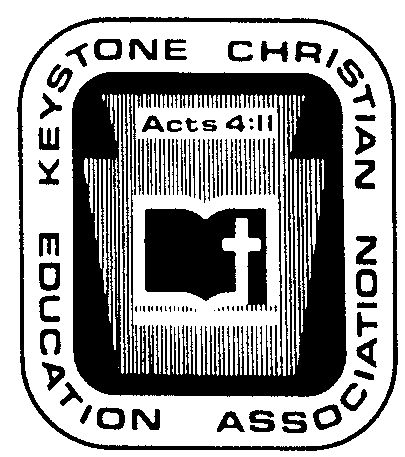   Keystone Christian Education AssociationPhone   (717) 564-1164Fax   (717) 564-1163E-mail   TClater@KCEA.comWeb   www.KCEA.comDECEMBER ’22 NEWS NOTESP.R. IDEA OF THE MONTH.  FOUR EXAMPLES TO CONFIRM THAT NOT EVERYTHING IS SIMPLE.  At times we hear someone say, “The Bible says so,” and that is a good, basic answer in matters of faith.  But the person should also be able to show what the Bible says and explain it.  At times we hear someone say, “Just tell me what to do,” and that is an appropriate statement for anyone who lacks the mental capacity to study and make decisions.This issue of News Notes features four areas where pastors, principals, and leaders are benefitted by reading, observing, thinking about something recent.  Thus, see the following:Mandated Use of Pronouns.  How did a professor win a lawsuit so that he (and others) is not required to follow the trans cultural “mandate”?The Impact of Covid-19 on Student Learning.  Our schools appear to have come through better than others, but what is research now finding?  The past years of the Covid continue to impact you and yours.Were American Founders Scoundrels?  The 1619 Project embraces revisionist history.  Beyond saying, “It is wrong,” what can you do to educate yourself and others?Defamation is not Constitutionally Protected Speech.  It has been fair game to accuse others of being racist (or otherwise politically incorrect actions or attitudes).  An important lawsuit reminds us that we all need to be careful. A PROFESSOR’S LAWSUIT AGAINST A MANDATE TO USE PERSON-PREFERRED PRONOUNS.  Many in our culture have embraced or at least gone along with the expectation of the modern trans movement to require others to use the pronoun preferred by each individual.  In our movement, it is not uncommon for one to assert that this is against the Bible but to give little other supportive information.  This situation does not have to be.  You can even learn more so that you can teach others.…………A THINKING MAN’S SUMMARY OF THE IMPACT OF COVID-19 ON OUR KIDS.  No, one does not have to be a PhD to understand this.  It benefits you to be able to see the bigger picture– students, faculty, institutions.  Here is a good chart-filled summary to aid the church and school teaching corps better understand the current challenges of educating.  We are not in year 2018.  –…………UNCANCELLED HISTORY.  Here again, we see no need to rewrite or summarize when a good, short, primary-source summary is available.  See XXXXXXXXXXXXXXXX   How can you and yours utilize this series to educate in a manner that pushes back against progressive trends in our culture?  Might it benefit you to do so as a means of preserving your Constitutional rights and the prospect of citizens being open to the Bible and similar “old” ideas?…………A $36,590,000.00 REMINDER.  The next three pages address the topic, “Watch your mouth” (oral and written).  This summarizes extensive materials (and thus saves you time).  The primary illustration involves a $36 million judgment.  First, the context:  [Hint: the significant danger we address for affiliating ministries on these pages is defamation.  Yes, it can impact Christian leaders and institutions, as exemplified by the judgment in this case.]…………PA SALES TAX EXEMPTION RENEWALS.  This process continues to be a time-consuming event.  Thankfully the renewal is not annual.  Through the years, KCEA has provided a Special Report to guide affiliating schools through the process of thinking and writing like a government official requires.  The latest version of the Special Report is up to date with the edition of the form that is currently provided on the state website.SPORTS LIFE AFTER BASKETBALL SEASON.  Remember that the KCEA Sports Committee is organizing a statewide cross country meet for this spring.  The thinking is that such a statewide event must occur prior to the time when schools begin their senior trip activities in May.  You are benefitted to schedule your junior high and senior high students for practices and competitions/meets with other schools.  The Internet provides articles that list and describe the benefits of this sport, and it can be accomplished by schools of any size, even with an extremely low budget.  More details will be forthcoming from the Committee.  TEC